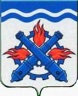 РОССИЙСКАЯ ФЕДЕРАЦИЯДУМА ГОРОДСКОГО ОКРУГА ВЕРХНЯЯ ТУРАШЕСТОЙ СОЗЫВДвадцатое заседание РЕШЕНИЕ №  63	29 октября 2020 года г. Верхняя Тура О ситуации на рынке труда в Городском округе Верхняя ТураРуководствуясь планом работы Думы на 2020 год, обсудив информацию директора Государственного казенного учреждения службы занятости населения Свердловской области «Кушвинский центр занятости» Кожевникова В.Н. (вх.от 06.10.2020 № 155) о ситуации на рынке труда в Городском округе Верхняя Тура, учитывая заключение комиссии по местному самоуправлению и социальной политике от 08.10.2020 года № 36, ДУМА ГОРОДСКОГО ОКРУГА ВЕРХНЯЯ ТУРА РЕШИЛА:1. Информацию о ситуации на рынке труда в Городском округе Верхняя Тура принять к сведению (прилагается).2. Настоящее решение вступает в силу с момента принятия.Председатель ДумыГородского округа Верхняя Тура					И.Г. МусагитовПриложениек Решению Думы Городского округа Верхняя Тураот 29 октября 2020 года № 63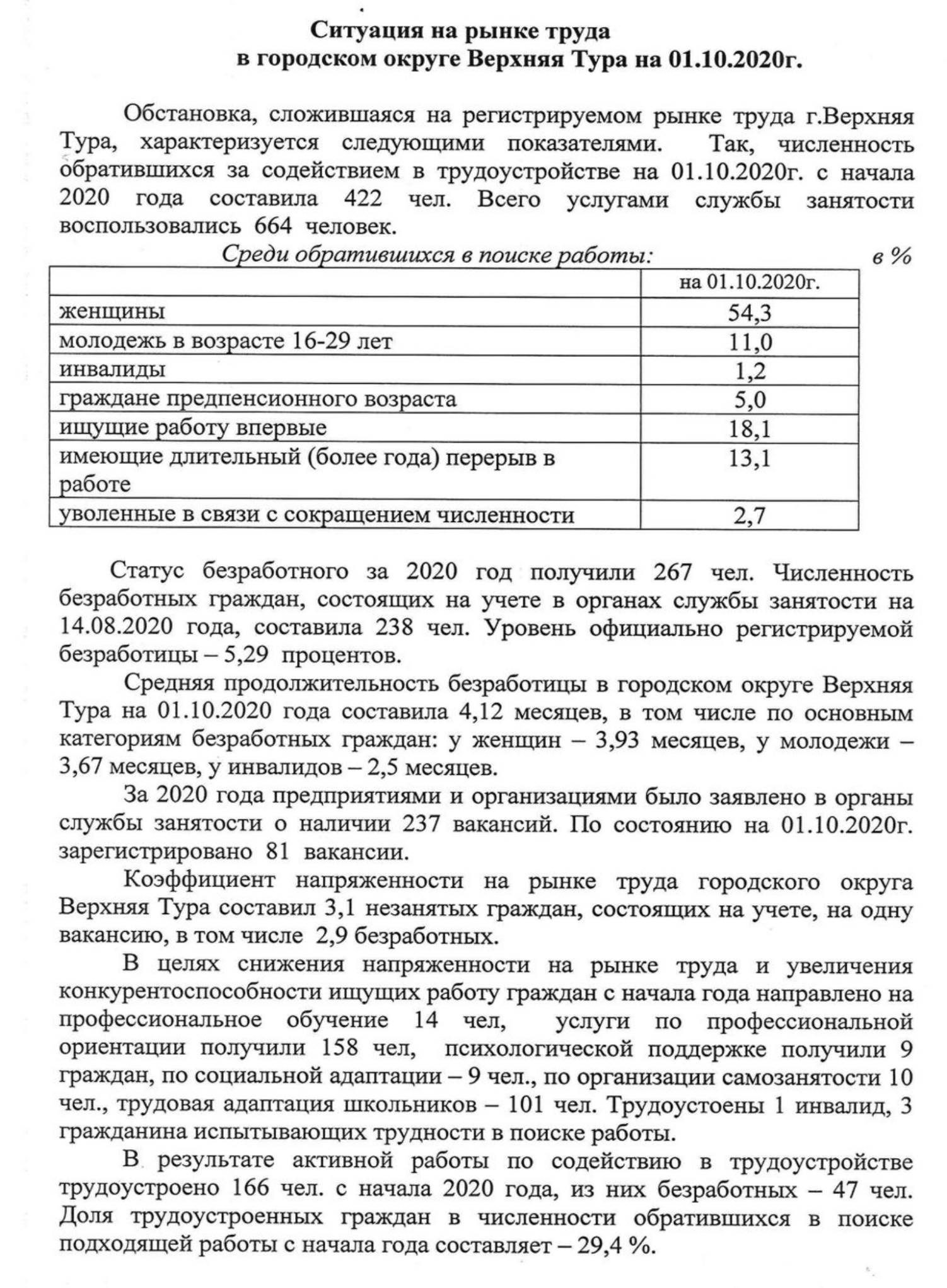 